1. Match the examples:Fact				Being an adult student and learning English is easy.Inference			The Hubbs Center has only adult students.Opinion			Most of the adult students also work.2. What is a fact? ______________________________________________________________What is an inference? ___________________________________________________________What is an opinion? ____________________________________________________________3. Look at this picture. Write one fact, inference, and opinion about this picture. 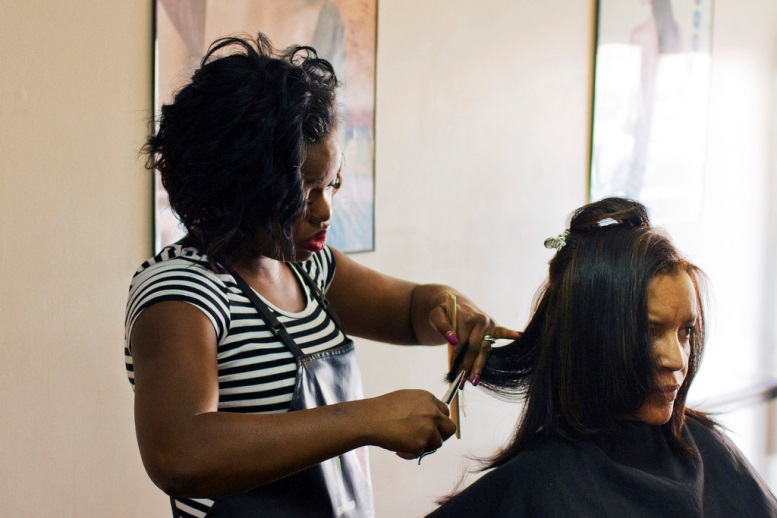 							      F:	____________________________________								____________________________________							       I:	____________________________________								____________________________________							     O: ____________________________________								____________________________________1. Match the examples:Fact				Being an adult student and learning English is easy.Inference			The Hubbs Center has only adult students.Opinion			Most of the adult students also work.2. What is a fact? ______________________________________________________________What is an inference? ___________________________________________________________What is an opinion? ____________________________________________________________3. Look at this picture. Write one fact, inference, and opinion about this picture. 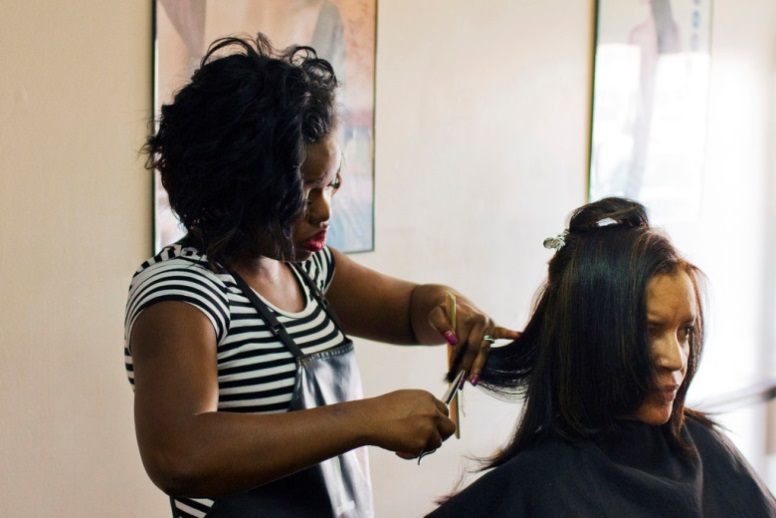 							      F:	____________________________________								____________________________________							       I:	____________________________________								____________________________________							      O:____________________________________								____________________________________